HARMONOGRAMPiątek, 17 listopada 2023r  Przesłuchania etap II – kategoria trąbkaGodz. 17.00 – Ogłoszenie wyników i Koncert Laureatów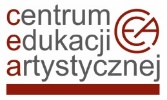 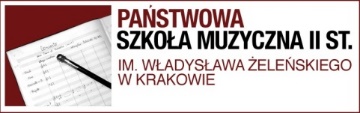 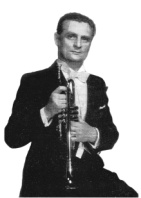 X OGÓLNOPOLSKI KONKURS IM. LUDWIKA LUTAKA DLA UCZNIÓW SZKÓŁ MUZYCZNYCH II STOPNIA GRAJĄCYCH NA INSTRUMENTACH DĘTYCH BLASZANYCH
KRAKÓW, 16-18 LISTOPADA 2023r.Lp.WystępPróbaImię i nazwisko uczestnikaSzkołaInstrument115.3014.15Karol JahnZPSM nr 4,OSM II st. w WarszawieTrąbka 215.4514.20Artur KrywoborodenkoPSM II st. w KrakowieTrąbka316.0014.25Gabriela KutnikPSM II st. w KrakowieTrąbka416.1514.30Piotr Manthey PZSM, OSM II st. w BydgoszczyTrąbka516.3014.35Wojciech NiezgódkaPSM I i II st. w SzczecinkuTrąbka616.4514.40Dawid NowakOSM I i II st. w BytomiuTrąbka717.0014.45Antoni StrahlZPSM nr 4 w WarszawieTrąbka17.15-17.30 przerwa817.3014.50Rafał Tomeczek PSM I i II st. w OpoluTrąbka917.4514.55Patryk WawrzaszekZPSM, POSM II st. w KatowicachTrąbka1018.0015.00Brunon WojnarskiZPSM nr 1 w WarszawieTrąbka1118.1515.05Jan DanielPSM I i II st. w OpoluTrąbka1218.3015.10Kaja DrążekZPSM, POSM II st. w KatowicachTrąbka1318.4515.00Michał DurowskiPSM II st. w KrakowieTrąbka